CSIR-DST Inter-Programme Postgraduate Bursary Support BURSARY APPLICATION FORMMASTERS OR DOCTORAL LEVEL For 2018 Year of StudyNB: These Application forms must be completed by NEW Masters and Doctoral students only. Students who were recipients of this bursary at Honours level last year and wish to receive the bursary again for Masters study, they should complete this form. Students who are already recipients of this bursary at Masters and Doctoral level do not need to complete this form. They will be sent an Annual Progress Report Template to complete in due course. Please read the eligibility guidelines before proceeding with the application (See CSIR DST Inter-Bursary - Eligibility Guidelines document). Only fully completed application forms will be considered. Please type in the information (no handwritten submissions will be considered). All applications must be accompanied by the following documents:Proof of South African Identity Document (ID) or Permanent Residency or PassportOfficial and certified university degree certificatesTranscript of academic record indicating a minimum accumulative academic achievement in previous degree. Recommendation by Supervisor (compulsory for master’s and doctoral applicants). Admission letter indicating full time registration (if available). This will be required if successful. Reference Letters (if available). Please note the following: All required documents must be attached as one PDF file in the following order: Identity document, proof of permanent residence and university employment letter (if applicable), certified university degree certificates and transcripts, letter of admission (if available). It is the responsibility of the student to find a suitable supervisor and ensure that the supervisor supports the application.Section A: Personal and Contact InformationPlease complete the following section in full. Incomplete application form will not be considered.Section B: Bursary InformationSection C: Research Area InformationNB: This section should be completed by Masters and PhD level applicants ONLY.Section D: Project InformationResearch Project Title:Problem Identification: (Brief description of the problem and research question (s) to be addressed):Research Aims and Objectives: (Briefly outline the main aim(s) of the proposed research and specify the research objectives to be achieved)Expected Outputs, Outcomes and Impact:(Outline of the expected direct and indirect outputs/outcomes/impact of the research on the advancement of scientific knowledge)Section E: Declaration by ApplicantI herewith declare that to the best of my knowledge:I will adhere to the conditions of the grant as described in the letter of award if my application is successful.In terms of the Income Tax Act NO. 58 OF 1962 (Section 10(1)(q) and the Seventh Schedule to The Act), a bursary recipient is obliged to declare whether they are a relative with any employees of the CSIR (*see definition of relative below). If you are related to any employee of the CSIR please provide the name of the employee(s) and how you are related to them in the space below:*Relative in relation to any person, means the spouse of such person or anybody related to him or his spouse within the third degree of consanguinity, or any spouse of anybody so related, and for the purpose of determining the relationship between any child referred to in the definition of "child" in this section and any other person, such child shall be deemed to be related to its adoptive parent within the first degree of consanguinity.Section F: Endorsement by Postgraduate Office/Research OfficePlease get an official from the Research Office/Postgraduate Office to sign your application form in order to give your university an indication that you are applying for funding support.Please scan as a pdf and submit by return email to:  HCD-INTERBURSARY@csir.co.za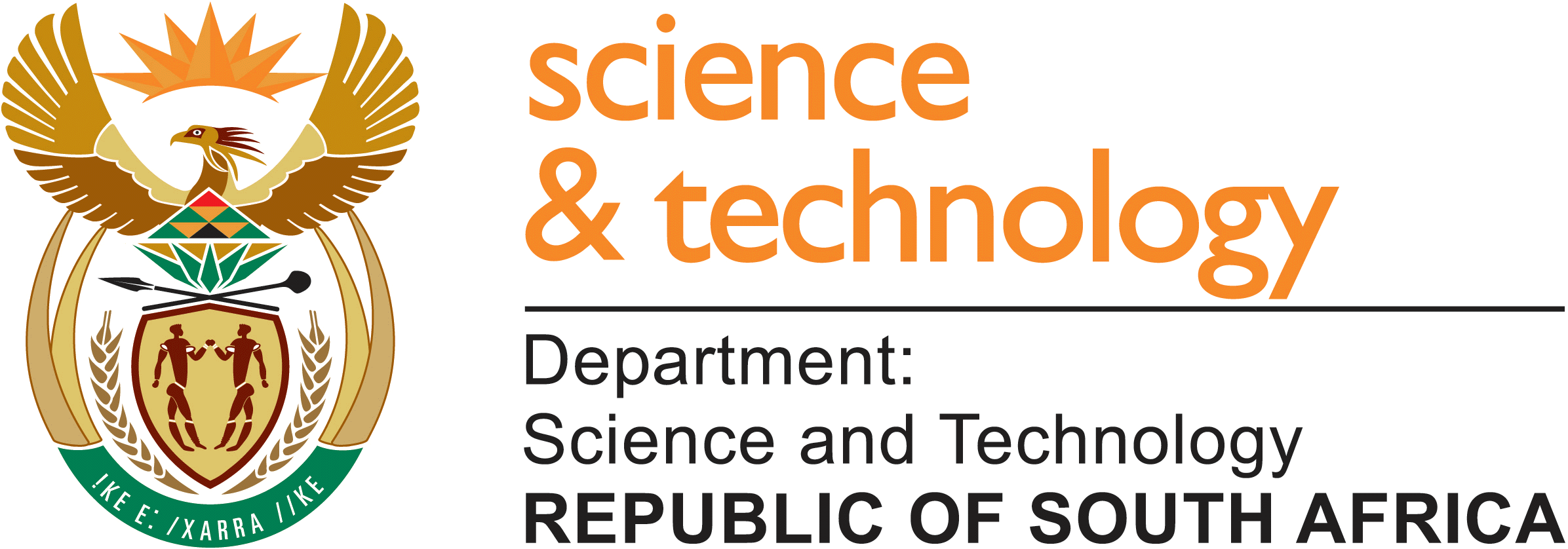 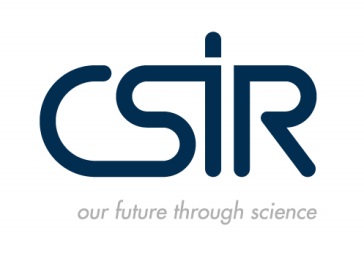 Student Name(s):Surname:Title:Gender:Race:Nationality:Institution:Department:Student Number:Indicate whether you are a Full-time or Part-time studentStudent ID Number (RSA students) /Student Passport No. (Non-RSA)Email Address:Telephone Number:Home Address (include Province)Indicate type of physical disability (if any)Bursary applying for:Delete that which is not applicablePhDMScYear of study being applied for (is this 1st, 2nd or 3rd year that you are registering for your MSc/PhD ?):Delete that which is not applicable123Priority research area (See Eligibility Guidelines document):Delete priority area which is not applicableAerospaceCompositesModelling and Digital Sciences: Information SecurityMicrosystems TechnologyTitanium (Manufacturing Elements)PhotonicsBiotechnologyBiopharmingBioprocessingBiocatalysisInformation and Communications TechnologyTechnology Stream or research areas of interest (See Eligibility Guidelines document for some examples)Motivation by Supervisor:Motivation by Supervisor:Motivation by Supervisor:Motivation by Supervisor:DateTitleDateName(s) and SurnameDateSignatureDo you have a relative(s) working at the CSIR? YES/NODo you have a relative(s) working at the CSIR? YES/NODo you have a relative(s) working at the CSIR? YES/NOIf YES, give name and surname of that CSIR employee(s) here.If YES, give name and surname of that CSIR employee(s) here.If YES, give name and surname of that CSIR employee(s) here.Signature of applicant: Place:Date:Official detailsName:Official detailsEmail:Official detailsTelephone number:Official detailsSignature: